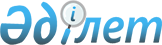 О проекте Закона Республики Казахстан "О внесении изменения в Закон Республики Казахстан "Об охранной деятельности"Постановление Правительства Республики Казахстан от 30 мая 2005 года N 532

       Сноска. Проект Закона отозван из Парламента - постановление Правительства РК от 28 марта 2007 года N  236 .       Правительство Республики Казахстан  ПОСТАНОВЛЯЕТ: 

      внести на рассмотрение Мажилиса Парламента Республики Казахстан проект Закона Республики Казахстан "О внесении изменения в  Закон Республики Казахстан "Об охранной деятельности".       Премьер-Министр 

  Республики Казахстан Проект       

  Закон Республики Казахстан 

"О внесении изменения в Закон Республики Казахстан 

"Об охранной деятельности"       Статья 1. Внести в Закон Республики Казахстан от 19 октября 2000 года "Об охранной деятельности" (Ведомости Парламента Республики Казахстан, 2000 г., N 14-15, ст. 281; 2002 г., N 4, ст. 34; N 17, ст. 155; 2004 г., N 23, ст. 142) следующее изменение: 

     подпункт 3) статьи 14 исключить.       Статья 2. Настоящий Закон вводится в действие со дня его первого официального опубликования.     Президент 

Республики Казахстан 
					© 2012. РГП на ПХВ «Институт законодательства и правовой информации Республики Казахстан» Министерства юстиции Республики Казахстан
				